Consultation responsesFor the 2019/20 Schools Funding FormulasNovember 2018Children, Schools and FamiliesDirector:	 Rachael Wardell Response Summary20 Primary Schools5 Secondary Schools0 Special SchoolsA list of the 25 respondents is given at the end of this documentResponse Analysis Section 2.1.8 Schools Funding Formula OptionsRespondents were asked to indicate which schools funding formula option they would prefer Merton to use for the 2019/20 allocation:Comments2.2 MFG percentageRespondents were asked to select which level of protection they thought should be applied to schools from the options below:Options from Section 2.4 relating to de-delegationRespondents were asked to indicate whether or not they would prefer a number of services to be de-delegated back to the Local Authority to be managed centrally rather than by each individual school.Respondents were asked to provide any comments they would like to be considered by the Schools Forum on the de-delegation of budgets for 2019/20.CommentsSection 2.7 Transfer between blocksFor 2019/20 Merton proposes to maintain the transfer from the Schools Block to the High Needs Block.This represents 0.49% of the indicative 2019/20 Schools Block allocation which continues to be below the 0.5% limit set by the ESFA and will be used to continue to fund the increase in numbers at special schools as well as the 2% increase in top-up (banding) fees which were agreed for 2018/19.Respondents were asked whether or not they supported this transfer from the schools to High Needs block.CommentsOther commentsRespondents were asked to provide any other comments they would like to be considered by the Schools Forum.CommentsRespondents PRIMARY                                                      SECONDARY  PrimarySecondarySpecialWeighted %Option A50015%Option B83044%Option C0000%Option D01010%Option E71031%CommentsCommentsCommentsPara. ServicePrimaryDe-delegate %Secondary De-delegate %2.3.5Contingencies - Schools in challenging circumstances1575%4100%2.3.6Contingencies - Merton Strategic School Effectiveness Partnership 1575%4100%2.3.7Contingencies - Tree maintenance1890%375%2.3.8Primary school meals management1995%N/AN/A2.3.9Licences and subscriptions20100%4100%2.3.10Supply staff cost for parenting cover and public duties.20100%375%2.3.11Support to under-performing ethnic minority groups and bilingual learners1470%4100%2.3.12Behaviour support20100%375%2.3.14School Improvement20100%4100%There needs to be some transparency here about how the money is spent/allocated - particularly 2.3.5, 2.3.6 and 2.3.11.No reason to change providedWe  need to be more transparent about how this is used so that we can share and report to our Governing Body. Also we would like to know how the de-delegation is calculated and which criteria it is based on (e.g. size of school site, number of pupils, staff etc). Ideally we would prefer to pay LBM back via invoice rather than having a budget de-delegation.Last year I requested greater transparency in the way money is spent for 2.3.5 Schools in challenging circumstances and 2.3.6 Merton Strategic School Effectiveness Partnership. I have no idea how the money that our school contributes to both of these funds is actually spent and cannot see how it is benefitting the children in my school.I would welcome some transparency here. This is something I requested last year. In particular what the MSSEP allocation is actually spent on.We are not sure what behaviour support includes for a secondary school so no. We appreciate being asked our opinion but would prefer being briefed in far more detail and the guidance material to be updated yearly and better referenced. Several issues are unclear. The impact of PFI, whether certain things only apply to Primary schools, impact of inflation etc.2.3.5 last year we asked how this money was being used and for greater transparency but this has not happened. So it’s a no as we don’t know where this money is being used. 2.3.6 Because we do not know how this partnership is benefitting us. Need better communication and information.PrimarySecondarySpecial Weighted %Yes2050100%No0000%Greater transparency needed. What happens in other local authorities? How much is the local authority's statutory duty?Again I am unsure about what this money is actually spent on. Greater transparency would be helpful. I would like to know actually how much of this should be a statutory duty for those Special Schools? What happens in other LA's?I would also like consideration to be given to the SEMH provision in the borough. Currently there are very limited spaces for this. In addition there should also be "emergency funding" available for pupils who arrive who have high level behaviours and need additional adult support. Currently schools have to fund from their own budgets.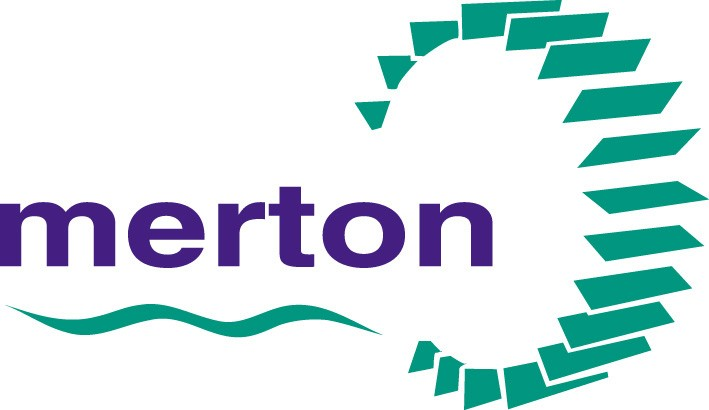 